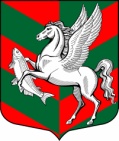 Администрация муниципального образованияСуховское сельское поселениеКировского муниципального района Ленинградской областиП О С Т А Н О В Л Е Н И Еот22 июня  2015 года  № 114Об утверждении Положения о порядке
реализации правотворческой
инициативы граждан в администрациимуниципального образования Суховское сельское поселение Кировского района Ленинградской областиВ соответствии с Федеральным законом от 6 октября 2003 года №131-Ф3 «Об общих принципах организации местного самоуправления в Российской Федерации», Уставом муниципального образованияСуховское сельское поселение Кировского муниципального района Ленинградской области, в целях реализации права граждан наосуществление    местного    самоуправления    в    муниципальном    образовании: I              1. Утвердить   Положение о порядке реализации правотворческой инициативы граждан в муниципальном образовании Суховское сельское поселение Кировского муниципального района Ленинградской области, согласно приложению.                              2. Настоящее постановление вступает в силу после его официального опубликования.Глава администрации                                                                О.В.БарминаПриложение к постановленииСуховского сельского поселения«22» июня 2015 года №114ПОЛОЖЕНИЕ О ПОРЯДКЕ РЕАЛИЗАЦИИ ПРАВОТВОРЧЕСКОЙ ИНИЦИАТИВЫ ГРАЖДАН В СУХОВСКОМ СЕЛЬСКОМ ПОСЕЛЕНИИ1.	Общие положения1.1.	Настоящее         Положение        разработано         на         основании Федерального закона от 6 октября 2003 года №131-Ф3 «Об общих принципах организации	местного самоуправления Российской Федерации», Устава муниципального образования Суховское сельское поселение	Кировского муниципального района Ленинградской области, в целях реализации права     граждан     Российской  Федерации     на     осуществление     местного самоуправления посредством выдвижения правотворческой инициативы.1.2.	Правотворческая   инициатива   граждан   -   внесение   гражданами, проживающими   в МО Суховское сельское поселение   и   обладающими избирательным правом, проектов муниципальных правовых актов в    органы местного самоуправления- муниципального образования Суховское сельское поселение	Кировского муниципального района Ленинградской области.2.	Порядок    формирования    инициативной    группы    по    реализации правотворческой инициативы2.1.	Формирование инициативной группы по реализации правотворческой инициативы   (далее   —   инициативная   группа)   осуществляется   на   основе волеизъявления граждан путем внесения их личных данных в подписные листы. Подписные листы изготавливаются по форме, установленной в приложении к настоящему Положению.Минимальная численность инициативной группы составляет один процент от числа граждан,  проживающих на территории  МО Суховское сельское поселение, 	  обладающих избирательным правом.2.2.	Гражданин собственноручно ставит свою подпись в подписном листе.В подписном листе также указываются следующие данные о гражданине: фамилия, имя, отчество, год рождения (в возрасте 18 лет на день сбора подписей — дополнительно день и месяц рождения), адрес места жительства, серия и номер паспорта или заменяющего его документа, дата внесения подписи. Указанные данные вносятся в подписной лист гражданином собственноручно или по его просьбе лицом, собирающим подписи.2.3.	Лицо, собирающее подписи, должно представить текст муниципального правового акта гражданам, ставящим свои подписи в подписные листы.3.	Порядок    внесения    проекта    нормативного    правового     акта     в соответствующий орган местного самоуправления3.1. Инициативная группа вносит в соответствующий орган местного самоуправления проект муниципального правового акта, к которому прилагаются подписные листы с подписями членов инициативной группы. Подписные лист: должны быть сброшюрованы в виде папок и пронумерованы.В сопроводительном письме к вносимому проекту должны быть указаны лица,    уполномоченные    представлять    инициативную    группу    в    процесс рассмотрения органом местного самоуправления правотворческой инициативы, том числе докладчик по вносимому проекту муниципального правового акта, и заявляемое количество подписей, содержащихся в подписных листах.3.2.	При   приеме   документов   в   соответствующем   органе   местной самоуправления   проект  муниципального  правового   акта  и  каждая  папка  с подписными листами заверяются печатью органа местного самоуправления.Уполномоченному члену инициативной группы выдается подтверждение в письменной форме о приеме проекта муниципального правового акта и подписных листов с указанием количества принятых подписных листов и заявленного количества подписей, даты и времени их приема.3.3.	Соответствующий орган местного самоуправления в десятидневный срок со дня получения документов инициативной группы проводит проверку правильности оформления подписных листов и достоверности содержащихся в них сведений.Проверке подлежат все представленные инициативной группой подписи граждан.Орган местного самоуправления для проведения указанной проверки вправе привлекать специалистов, в том числе на договорной основе.Проверка проводится при обязательном участии представителя инициативной группы. О времени и месте проведения проверки документов орган местного самоуправления обязан письменно проинформировать уполномоченных лиц инициативной группы не позднее, чем за два дня до ее проведения.3.4.	Недостоверными подписями считаются:а)	подписи  лиц,  не  обладающих  активным  избирательным  правом  на выборах,   и   подписи   граждан,   указавших   в   подписном   листе   сведения,   не соответствующие действительности, - при наличии официальной справки органа внутренних дел либо заключения эксперта, привлеченного к работе по проверке достоверности подписей;б)	подписи граждан без указания каких-либо сведений,   из требуемых в соответствии с настоящим Положением;в)	подписи граждан, выполненные от имени разных лиц одним лицом или от имени одного лица другим лицом, — на основании письменного заключения эксперта, привлеченного к работе по проверке их достоверности;г)	подписи  граждан,  сведения  о  которых  внесены  в  подписной  лист нерукописным способом или карандашом;д)	подписи граждан с исправлениями в дате внесения подписи в подписной лист гражданином и лицами, удостоверяющими подписные листы,  если эти исправления специально не оговорены соответственно гражданином, лицами, удостоверяющими подписные листы;е)	подписи граждан с исправлениями в соответствующих им сведениях о гражданах, если эти исправления специально не оговорены гражданином или лицами, удостоверяющими подписные листы;ж)	все подписи в подписном листе в случаях, если подписной лист не заверен собственноручной подписью лица, проводившего сбор подписей, либо если эта подпись недостоверна, либо если в сведениях о лице, проводившем сбор подписей, в дате внесения подписи лицом, проводившим сбор подписей, имеются исправления, специально не оговоренные соответствующим лицом, собиравшим подписи;з)	все   подписи   в   подписном   листе,   изготовленном   с   нарушением требований, установленных настоящим Положением.3.5. В случае выявления в результате проведенной проверки данных о применении принуждения при сборе подписей, а также обнаружения фактов фальсификации в подписных листах (более чем 5 процентов от проверяемых подписей) орган местного самоуправления вправе не рассматривать проект муниципального правового акта, внесенный в порядке реализации правотворческой инициативы граждан.4.	Агитация в поддержку правотворческой инициативы4.1.	Инициативная группа с момента создания вправе проводить агитацию в поддержку правотворческой инициативы.4.2.	Каждый   гражданин   имеет   право   беспрепятственной   агитации   в поддержку или против правотворческой инициативы с момента, когда ему станет
известно о сборе подписей в поддержку правотворческой инициативы.4.3.	Агитация может осуществляться через средства массовой информации, путем проведения собраний, встреч с жителями муниципального образования, дискуссий, распространения агитационных печатных материалов и иными не
запрещенными законом методами.4.4.	Расходы,   связанные   с  проведением   агитации,   несет  инициативная группа.5.	Рассмотрение    правотворческой    инициативы    в    органах    местного самоуправления.Проект   муниципального   правового   акта,   внесенный   в   порядке правотворческой инициативы граждан, подлежит обязательному рассмотрению соответствующим органом местного самоуправления в течение трех месяцев со дня его внесения инициативной группой.Рассмотрение   проекта   проводится   с   участием   уполномоченных
представителей инициативной группы.Проект   муниципального   правового   акта,   внесенный   в   порядке реализации   правотворческой   инициативы   граждан,   принимается   в   порядке, установленном для принятия соответствующего муниципального правового акта
органа местного самоуправления.        5.4. Мотивированное  решение,   принятое   по  результатам  рассмотрения проекта  муниципального   правового   акта,   внесенного   в   порядке  реализации правотворческой инициативы граждан, должно быть официально в письменной форме  доведено  до  сведения  внесшей  его  инициативной  группы  граждан  в течение 10 дней со дня принятия решения.Приложениек Положению о порядке реализации правотворческой инициативы гражданв Суховском сельском поселении ПОДПИСНОЙ ЛИСТМы, нижеподписавшиеся, поддерживаем внесение в муниципальное образование Суховское сельское поселение Кировского муниципального района Ленинградской области, в  порядке реализации правотворческой инициативы граждан (наименование правового акта)NФамилия,имя,отчествоГод рождения (в возрасте 18 лет — день и месяц рождения)Адрес места жительстваДанные паспорта или заменяющего его документаПодпись	дата её внесенияПодписной лист удостоверяю:(фамилия, имя, отчество, адрес места жительства,серия и номер паспорта или заменяющего его документа лица, собиравшего подписи)(подпись и дата)